„W GOSPODARSTWIE WIEJSKIM” c.d.Piosenka „Stary Donald” – melodia popularna„Stary Donald farmę miał, i jaa, i jaa, o!Na tej farmie kury miał, i jaa, i jaa, o!Kura: ko, ko, ko, ko, ko.Stary Donald farmę miał, i jaa, i jaa, o!Stary Donald farmę miał, i jaa, i jaa, o!Na tej farmie krowę miał, i jaa, i jaa, o!Krowa: muu, muu, muu, muu, muu.Stary Donald farmę miał, i jaa, i jaa, o!Stary Donald farmę miał, i jaa, i jaa, o!Na tej farmie pieska miał, i jaa, i jaa, o!Piesek: hau, hau, hau, hau, hau.Stary Donald farmę miał, i jaa, i jaa, o!Stary Donald farmę miał, i jaa, i jaa, o!Na tej farmie kotka miał, i jaa, i jaa, o!Kotek: miau, miau, miau, miau, miau.Stary Donald farmę miał, i jaa, i jaa, o!Ćwiczenie ortofoniczne:Naśladuj odgłosy zwierząt występujących w piosence.Kura gdacze………..Krowa muczy………Piesek szczeka……..Kotek miauczy……..Wykonaj rysunek do rymowanki: „Kaczuszka” – według E. Skorek„Jak narysować kaczuszkę?Najpierw dać głowę czy nóżkę?Ja narysuję główkę i dziobek, potem kaczuszce tułów dorobię.Tu kreska i mamy skrzydełko kaczuszki.A gdzie kaczuszka ma swoje nóżki?Kaczuszka po wodzie pływa i w wodzie nóżki ukrywa.”Zabawa matematyczno – ruchowa: „Klaśnij, tupnij, podskocz”(potrzebna jest kostka do gry)Dorosły kula kostką, dziecko wykonuje polecenia:- klaśnij tyle razy, ile jest oczek na kostce- tupnij tyle razy, ile jest oczek na kostce- podskocz tyle razy, ile jest oczek na kostceNastępnie dziecko kula kostką, a dorosły wykonuje polecenia.Zagadki: „Na wiejskim podwórku” Co to za zwierzę? Wskaż je na obrazku.„Dobre ma zwyczaje, mleko ludziom daje”„W nocnej ciszy łowi myszy”„Różowym ryjkiem wszystko ryje, ale wcale go nie myje”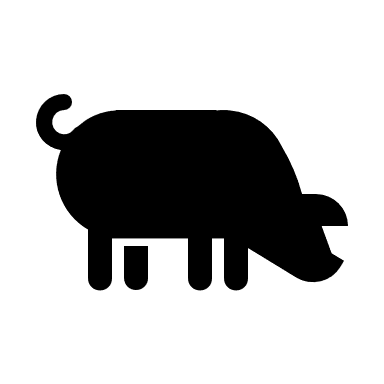 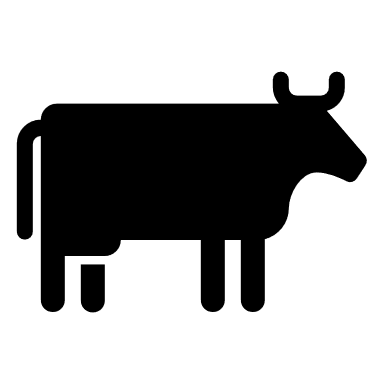 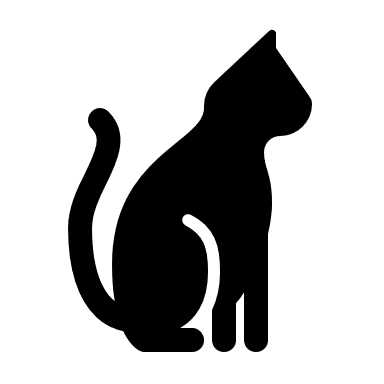 UDANEJ ZABAWY!!!!